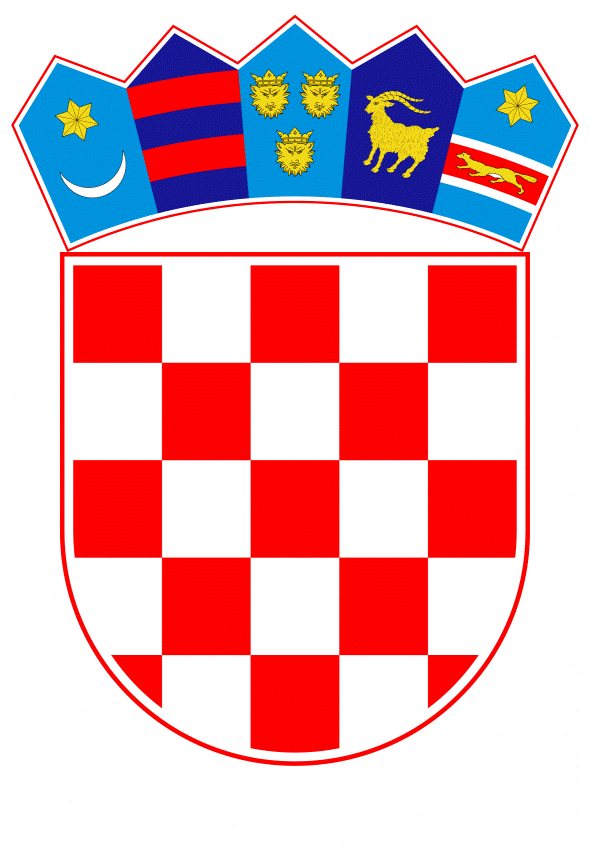 VLADA REPUBLIKE HRVATSKEZagreb, 2. svibnja 2019.______________________________________________________________________________________________________________________________________________________________________________________________________________________________											PRIJEDLOG			 Klasa:									 	Urbroj:	Zagreb,										PREDSJEDNIKU HRVATSKOGA SABORAPredmet:	Zastupničko pitanje Ivana Vilibora Sinčića, u vezi s dozvolama za uvoz, kupovinu, skladištenje i uporabu goriva iz otpada - odgovor Vlade		Zastupnik u Hrvatskome saboru, Ivan Vilibor Sinčić, postavio je, sukladno s člankom 140. Poslovnika Hrvatskoga sabora (Narodne novine, br. 81/13, 113/16, 69/17 i 29/18), zastupničko pitanje u vezi s dozvolama za uvoz, kupovinu, skladištenje i uporabu goriva iz otpada.		Na navedeno zastupničko pitanje Vlada Republike Hrvatske, daje sljedeći odgovor:1. U Republici Hrvatskoj cementare Holcim (Hrvatska) d.o.o. iz Koromačnog i Našicecement d. d. iz Našica uvoze otpad na temelju uvoznog odobrenja koja su u skladu s dozvolama postrojenja te odredbama Zakona o održivom gospodarenju otpadom (Narodne novine, br. 94/13, 73/17 i 14/19) i Uredbe (EZ) br. 1013/2006, te imaju dozvolu za obradu otpada ključnog broja 19 12 10 postupkom R1 (korištenje otpada uglavnom kao goriva ili drugog načina dobivanja energije).2. Dozvole Ministarstva zaštite okoliša i energetike od 27. prosinca 2018. i od 28. prosinca 2016. izdane tvrtki Cemex Hrvatska d.d., F. Tuđmana 45, Kaštel Sućurac ne obuhvaćaju otpad ključnog broja 19 12 10 gorivi otpad (gorivo dobiveno iz otpada).3. Djelatnost oporabe uključuje postupke oporabe (R) propisane Dodatkom II. Zakona o održivom gospodarenju otpadom (Narodne novine, br. 94/13, 73/17 i 14/19). Pravilnikom o katalogu otpada (Narodne novine, broj 90/15) Dodatkom I. propisan je Katalog otpada koji sadrži kategorizaciju otpada, Popis grupa i podgrupa otpada te Popis otpada po ključnim brojevima, sve dostupno putem poveznice:https://mzoe.gov.hr/o-ministarstvu-1065/djelokrug-4925/otpad/propisi-i-medjunarodni-ugovori-1281/1281.Vlada Republike Hrvatske ističe kako sva tri spomenuta trgovačka društva posjeduju okolišne dozvole kojima je obuhvaćena i djelatnost gospodarenja otpadom kao i uređaj za „kontinuirano mjerenje“ svih propisanih graničnih vrijednosti emisija u zrak kada se obavlja postupak termičke oporabe otpada u pećima za proizvodnju cementa, čime je spriječena svaka mogućnost nekontroliranog onečišćenja zraka i utjecaja na zdravlje ljudi.   	Eventualno potrebna dodatna obrazloženja u vezi s pitanjem zastupnika, dat će dr. sc. Tomislav Ćorić, ministar zaštite okoliša i energetike.						     			       PREDSJEDNIK									  mr. sc. Andrej PlenkovićPredlagatelj:Ministarstvo zaštite okoliša i energetikePredmet:Verifikacija odgovora na zastupničko pitanje Ivana Vilibora Sinčića, u vezi s dozvolama za uvoz, kupovinu, skladištenje i uporabu goriva iz otpada 